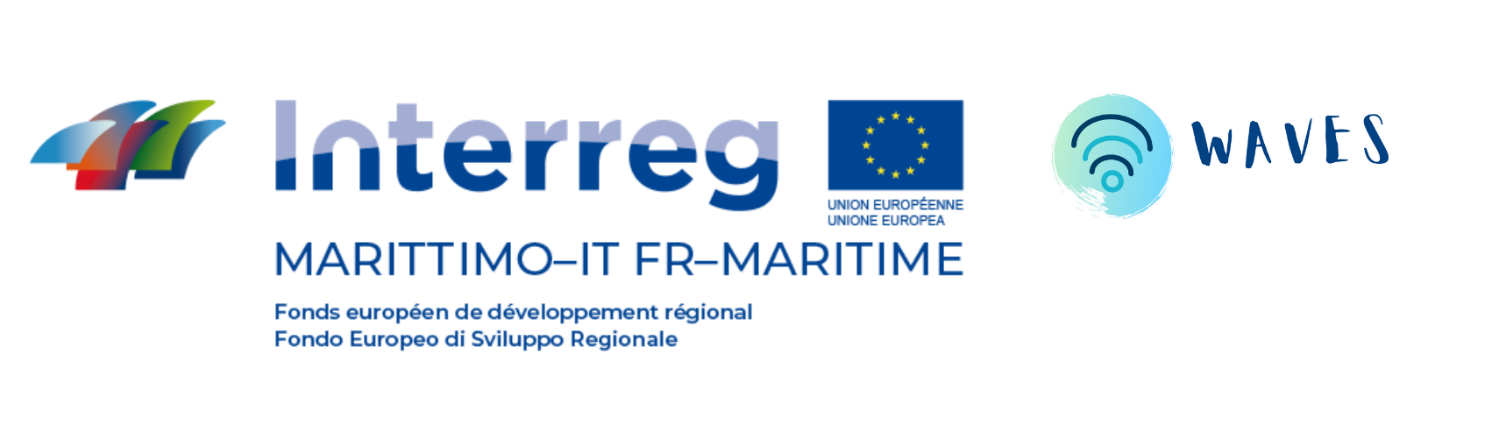 Progetto WAVESWorking on Added Value of Expert ServicesAllegato DDichiarazione de minimisDICHIARAZIONE SOSTITUTIVA DI ATTO DI NOTORIETÀ RESA AI SENSI DELL’ ART. 47 DPR 28.12.2000 n. 445Il/La sottoscritto/a_______________________________, nato/a a __________________________il _______________ C.F.___________________________________________________________in qualità di legale rappresentante dell’impresa __________________________________________C.F.____________________________________Sede legale__________________________ Città ______________ Prov. ____________________sotto la propria responsabilità, consapevole degli effetti penali per dichiarazioni mendaci, falsità in atti ed uso di atti falsi ai sensi dell’art. 76 del D.P.R. 445/2000, oltre che della decadenza dal beneficio ottenuto, eventualmente conseguente al provvedimento emanato sulla base della dichiarazione non veritiera,CHIEDOche il contributo richiesto, a valere sul Programma Cooperazione Italia-Francia “Marittimo” 2014-2020 nell’ambito del progetto WAVES - Working on Added Value of Expert Servicesvenga concesso (indicare l’opzione):In regime “de minimis”, ai sensi del Regolamento (UE) n. 1407/2013 e successive modifichedichiaro di essere consapevole che l’ammontare del contributo FESR potrà essere rideterminato in seguito della valutazione della partecipazione dell'impresa al bando per l’Avviso pubblico per le imprese;qualora richiesto dall’Autorità di Gestione, mi impegno a fornire tutta la documentazione ritenuta necessaria al fine di verificare le dichiarazioni sottoscritte;in caso di approvazione della partecipazione dell'impresa al bando, mi impegno altresì ad informare tempestivamente l’Autorità di Gestione qualora le condizioni originarie dovessero subire successive modifiche rispetto alla presente dichiarazione;sono inoltre consapevole delle sanzioni previste in caso di dichiarazioni mendaci, oltre all’obbligo di rimborsare il contributo impropriamente ricevuto aumentato degli interessi, senza indugio.DICHIARO che l’impresa che rappresento secondo le previsioni contenute nella Raccomandazione 2003/361/CE, è una: micro; piccola;media; grandenon è controllata né controlla, direttamente o indirettamente altre impresecontrolla, anche indirettamente, le imprese seguenti aventi sede in Italia:(Ragione sociale e dati anagrafici)………………………………………………………………………………………………………………………………………………………………………………………………………………………………………………………………………………………………è controllata, anche indirettamente, dalle imprese seguenti aventi sede in Italia:(Ragione sociale e dati anagrafici)………………………………………………………………………………………………………………………………………………………………………………………………………………………………………………………………………………………………non è stata coinvolta in processi di acquisizione/fusione,oppureè stata coinvolta in processi di acquisizione/fusione, pertanto a ciascuna delle imprese partecipanti alla fusione o all'acquisizione sono stati concessi, nell'esercizio finanziario corrente e nei due esercizi finanziari precedenti, i seguenti contributi pubblici in regime " de minimis" (compilare tabella sottostante)non è stata coinvolta in processi di scissioneoppureè stata coinvolta in processi di scissione, pertanto all'impresa unica rappresentata sono stati concessi, prima della scissione e comunque nell'esercizio finanziario corrente e nei due esercizi finanziari precedenti, i seguenti contributi pubblici in regime "de minimis" (compilare tabella sottostante)non ha ricevuto ulteriori aiuti di Stato per gli stessi costi ammissibili ai quali si riferisce l’aiuto de minimis in oggetto;oppureha ricevuto ulteriori aiuti di Stato per gli stessi costi ammissibili ai quali si riferisce l’aiuto de minimis in oggetto entro la soglia massima d’intensità consentita dal regime o dalla decisione di aiuto pertinente.Autorizzo l' Amministrazione concedente al trattamento dei dati personali forniti nel corso delle procedure legate alla partecipazione al bando sopra citato, per finalità gestionali e statistiche, anche mediante l'ausilio di mezzi elettronici o automatizzati, ai sensi del Decreto Legislativo 30 giugno 2003 n. 196 e del GDPR (Regolamento UE 2016/679).Luogo e data __________________________________Firma del Legale Rappresentante ____________________________(1) Per legale rappresentante si intende il soggetto il quale, in conformità con l'ordinamento interno dell'organismo rappresentato, è legittimato alla firma dei documenti in nome e per conto dell'impresa partecipante. Gli organi di Programma si riservano di controllarne l'effettiva titolarità.(2 ) Ai fini della compilazione della presente Dichiarazione, si chiede di riportare esclusivamente l'opzione rilevante, omettendo quella che non interessa.Le dichiarazioni dovranno essere sottoscritte dal Legale Rappresentante dell'impresa interessata con firma digitale o autografa (in questo caso occorrerà allegare anche la copia di un documento di identitàImpresa beneficiariaProvvedimento di concessione dei contributi/
Regolamento comunitarioData concessioneNatura del contributo (sovvenzione, prestiti, garanzie, ecc.)Ente concedente Importo dell’aiuto 
(in ESL)Importo dell’aiuto 
(in ESL)Impresa beneficiariaProvvedimento di concessione dei contributi/
Regolamento comunitarioData concessioneNatura del contributo (sovvenzione, prestiti, garanzie, ecc.)Ente concedente ConcessoErogato a saldoImpresa beneficiariaProvvedimento di concessione dei contributi/
Regolamento comunitarioData concessioneNatura del contributo (sovvenzione, prestiti, garanzie, ecc.)Ente concedenteImporto dell’aiuto 
(in ESL)Importo dell’aiuto 
(in ESL)Impresa beneficiariaProvvedimento di concessione dei contributi/
Regolamento comunitarioData concessioneNatura del contributo (sovvenzione, prestiti, garanzie, ecc.)Ente concedenteConcessoErogato a saldo